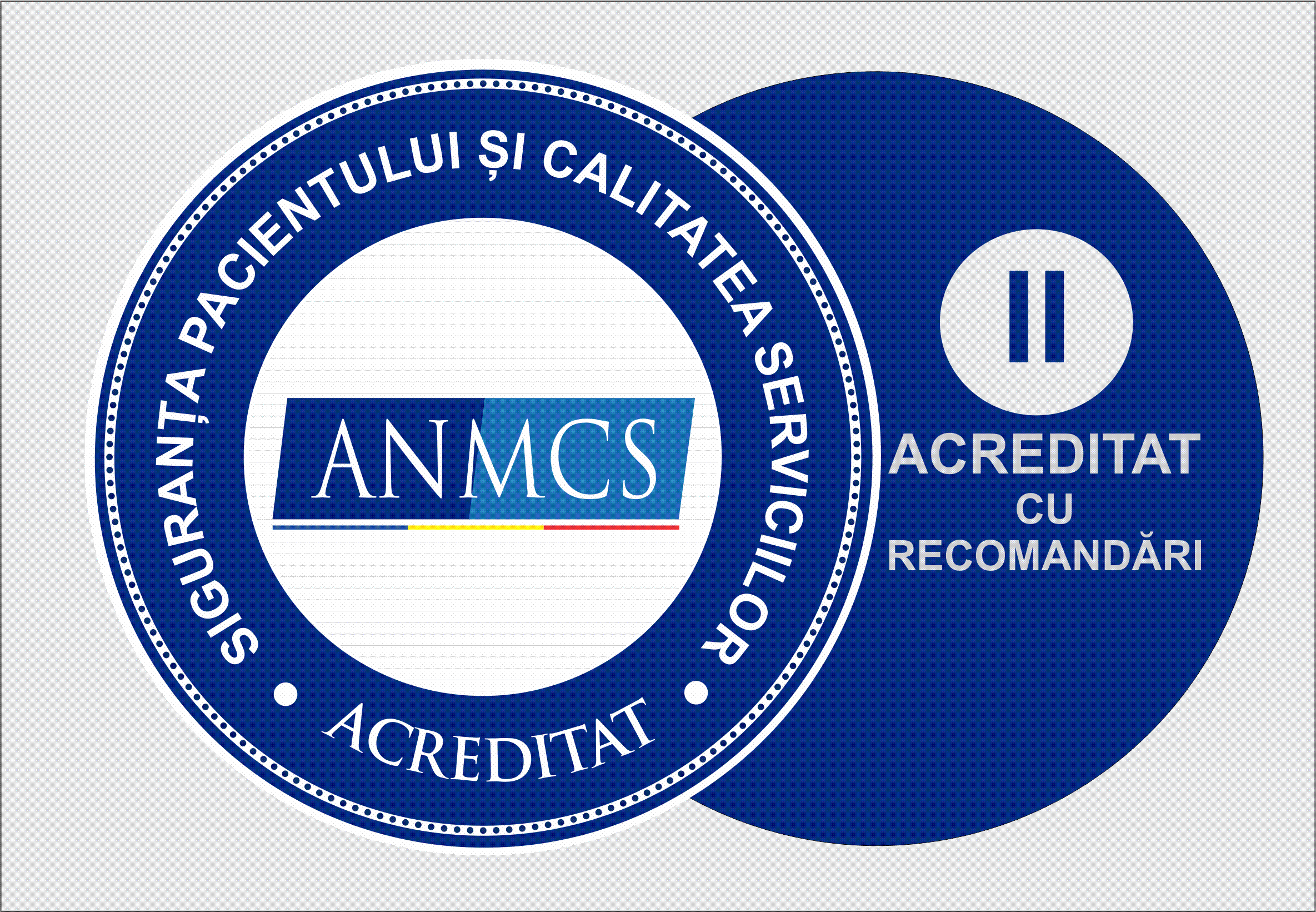 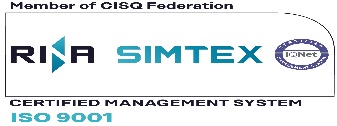 Spitalul Orasenesc Bolintin Vale,  Jud. Giurgiu                               Intrarea Republicii nr 5 Bolintin Vale Tel/fax 0246273049e-mail:spitalbolintinspitalbolintin@yahoo.com                                            web: http:// www.spitalulbolintin.roNr.   2326   / 04.05.2023ANUNȚ CONCURSSpitalul Orășenesc Bolintin Vale cu sediul in str.Republicii, nr.5, loc. Bolintin Vale, județul Giurgiu organizează concurs, în conformitate cu prevederile Ordinului MS nr. 166/2023, pentru ocuparea pe durata nedeterminata , program zilnic de 7h/ zi , 35 de ore/săptămână a urmatoarelor posturi vacante:Numărul și denumirea posturilor- un post de medic specialist ortopedie si traumatologie existent în cadrul Cabinetului de specialitate  din Ambulatoriul Integrat al spitalului , locatia Bolintin Deal;            - un post de medic specialist neurologie existent în cadrul Cabinetului de specialitate din Ambulatoriul Integrat al spitalului , locatia Bolintin Vale;- un post de medic specialist urologie  existent în cadrul Cabinetului de specialitate  din Ambulatoriul Integrat al spitalului, locatia Bolintin Deal  .           Condiții generale de participare la concurs:Poate ocupa un post vacant sau temporar vacant persoana care îndeplineşte condiţiile prevăzute de Legea nr. 53/2003 - Codul muncii, republicată, cu modificările şi completările ulterioare, şi cerinţele specifice prevăzute la art. 542 alin. (1) şi (2) din Ordonanţa de urgenţă a Guvernului nr. 57/2019 privind Codul administrativ, cu modificările şi completările ulterioare:a) are cetăţenia română sau cetăţenia unui alt stat membru al Uniunii Europene, a unui stat parte la Acordul privind Spaţiul Economic European (SEE) sau cetăţenia Confederaţiei Elveţiene;b) cunoaşte limba română, scris şi vorbit;c) are capacitate de muncă în conformitate cu prevederile Legii nr. 53/2003 - Codul muncii, republicată, cu modificărileşi completările ulterioare;d) are o stare de sănătate corespunzătoare postului pentru care candidează, atestată pe baza adeverinţei medicale eliberate de medicul de familie sau de unităţile sanitare abilitate;e) îndeplineşte condiţiile de studii, de vechime în specialitate şi, după caz, alte condiţii specifice potrivit cerinţelor postului scos la concurs;f) nu a fost condamnată definitiv pentru săvârşirea unei infracţiuni contra securităţii naţionale, contra autorităţii, contra umanităţii, infracţiuni de corupţie sau de serviciu, infracţiuni de fals ori contra înfăptuirii justiţiei, infracţiuni săvârşite cu intenţie care ar face o persoană candidată la post incompatibilă cu exercitarea funcţiei contractuale pentru care candidează, cu excepţia situaţiei în care a intervenit reabilitarea;g) nu execută o pedeapsă complementară prin care i-a fost interzisă exercitarea dreptului de a ocupa funcţia, de a exercita profesia sau meseria ori de a desfăşura activitatea de care s-a folosit pentru săvârşirea infracţiunii sau faţă de aceasta nu s-a luat măsura de siguranţă a interzicerii ocupării unei funcţii sau a exercitării unei profesii;h) nu a comis infracţiunile prevăzute la art. 1 alin. (2) din Legea nr. 118/2019 privind Registrul naţional automatizat cu privire la persoanele care au comis infracţiuni sexuale, de exploatare a unor persoane sau asupra minorilor, precum şi pentru completarea Legii nr. 76/2008 privind organizarea şi funcţionarea Sistemului Naţional de Date Genetice Judiciare, cu modificările ulterioare, pentru domeniile prevăzute la art. 35 alin. (1) lit. h).”          Condiții specifice de participare la concurs:                             	-Absolvent al Facultății de Medicină cu diplomă de licentă ;	-Medic specialist în ortopedie si traumatologie/ neurologie / urologie , după caz potrivit specialitatii postului vacant pentru care se candidează ;Certificat de medic specialist în ortopedie si traumatologie/ neurologie / urologie eliberat de Ministerul Sănătatii , după caz potrivit specialitatii postului vacant pentru care se candidează ;Certificat de membru al Colegiului Medicilor, însoțit de avizul de exercitare a profesiei valabil pe anul  în curs;       Pentru înscrierea la concurs candidaţii vor prezenta un dosar care va conţine  în conformitate cu Ordinul nr. 166/2023, Art. 8, alin (2) din METODOLOGIA  anexa a ordinului următoarele documente:a) formularul de înscriere la concurs, conform modelului prevăzut în anexa nr. 2 la Hotărârea Guvernului nr. 1.336/2022 pentru aprobarea Regulamentului-cadru privind organizarea şi dezvoltarea carierei personalului contractual din sectorul bugetar plătit din fonduri publice;b) copia de pe diplomă de licenţă şi certificatul de specialist sau primar pentru medici, medici stomatologi, farmacişti şi, respectiv, adeverinţă de confirmare în gradul profesional pentru biologi, biochimişti sau chimişti;c) copie a certificatului de membru al organizaţiei profesionale cu viza pe anul în curs si poliță  asigurare de răspundere civilă profesională valabilă pe anul  în curs;d) dovada/înscrisul din care să rezulte că nu i-a fost aplicată una dintre sancţiunile prevăzute la art. 455 alin. (1) lit. e) sau f), la art. 541 alin. (1) lit. d) sau e), respectiv la art. 628 alin. (1) lit. d) sau e) din Legea nr. 95/2006 privind reforma în domeniul sănătăţii, republicată, cu modificările şi completările ulterioare, ori cele de la art. 39 alin. (1) lit. c) sau d) din Legea nr. 460/2003 privind exercitarea profesiunilor de biochimist, biolog şi chimist, înfiinţarea, organizarea şi funcţionarea Ordinului Biochimiştilor, Biologilor şi Chimiştilor în sistemul sanitar din România;e) acte doveditoare pentru calcularea punctajului prevăzut în anexa nr. 3 la ordin;f) certificat de cazier judiciar sau, după caz, extrasul de pe cazierul judiciar;g) certificatul de integritate comportamentală din care să reiasă că nu s-au comis infracţiuni prevăzute la art. 1 alin. (2) din Legea nr. 118/2019 privind Registrul naţional automatizat cu privire la persoanele care au comis infracţiuni sexuale, de exploatare a unor persoane sau asupra minorilor, precum şi pentru completarea Legii nr. 76/2008 privind organizarea şi funcţionarea Sistemului Naţional de Date Genetice Judiciare, cu modificările ulterioare, pentru candidaţii înscrişi pentru posturile din cadrul sistemului de învăţământ, sănătate sau protecţie socială, precum şi orice entitate publică sau privată a cărei activitate presupune contactul direct cu copii, persoane în vârstă, persoane cu dizabilităţi sau alte categorii de persoane vulnerabile ori care presupune examinarea fizică sau evaluarea psihologică a unei persoane;h) adeverinţă medicală care să ateste starea de sănătate corespunzătoare, eliberată de către medicul de familie al candidatului sau de către unităţile sanitare abilitate cu cel mult 6 luni anterior derulării concursului;i) copia actului de identitate sau orice alt document care atestă identitatea, potrivit legii, aflate în termen de valabilitate;j) copia certificatului de căsătorie sau a altui document prin care s-a realizat schimbarea de nume, după caz;k) curriculum vitae, model comun european.         Documentele prevăzute la  lit. d) şi f) sunt valabile 3 luni şi se depun la dosar în termen de valabilitate.         În vederea participării la concurs, candidaţii depun dosarul de concurs în termen de 10 zile lucrătoare de la data afişării anunţului pentru ocuparea unui posturilor vacante, respectiv pana la data de 23.05.2023 , orele 15.00.         Adeverinţă care atestă starea de sănătate conţine, în clar, numărul, data, numele emitentului şi calitatea acestuia, în formatul standard stabilit prin ordin al ministrului sănătăţii.         Copiile de pe actele solicitate prevăzute la  lit. b), c), i) şi j), precum şi copia certificatului de încadrare într-un grad de handicap ( dacă există un astfel de document, după caz ) se prezintă însoţite de documentele originale, care se certifică cu menţiunea „conform cu originalul“ de către secretarul comisiei de concurs.        Cazierul judiciar poate fi înlocuit cu o declaraţie pe propria răspundere privind antecedentele penale. În acest caz, candidatul declarat admis la selecţia dosarelor are obligaţia de a completa dosarul de concurs cu originalul documentului anterior datei de susţinere a primei probe scrise şi/sau probei practice.           Concursul pentru ocuparea  posturilor  vacante constă în următoarele etape:a) selecţia dosarelor de înscriere  (proba A) şi stabilirea punctajului rezultat din analiza şi evaluarea activităţii profesionale şi ştiinţifice pentru proba suplimentară de departajare  (proba D), prevăzută în anexa nr. 3 la ordin;b) proba scrisă (proba B);c) proba clinică (proba C).       Se pot prezenta la următoarea etapă numai candidaţii declaraţi admişi la etapa precedentă. Sunt declaraţi admişi la proba scrisă, respectiv la proba clinica candidaţii care au obţinut minimum 50 de puncta la fiecare dintre acestea.       Concursul se va organiza conform calendarului următor:Calendarul de desfăşurare a concursului, respectiv data-limită şi ora până la care se pot depune dosarele de concurs, data, probele de concurs, ora şi locul de desfăşurare a probelor de concurs, termenele în care se afişează rezultatele pentru fiecare probă, termenele în care se pot depune şi în care se afişează rezultatele contestaţiilor, precum şi termenul în care se afişează rezultatele finale.            Datele de sustinere a probelor de concurs pot suferii modificari în raport de numarul candidatilor inscrisi , comunicate în timp util pe site-ul unitatii cu respectarea prevederilor art. 17(2) din ordin .            Înscrierile la concurs se fac la Pavilionul Administrativ al Spitalului Orasenesc Bolintin Vale , jud. Giurgiu str. DJ nr. 601 , Pavilion Administrativ, Serv.  RUNOS.           Concursul se va desfaşura la Pavilionul Administrativ al  Spitalului Orasenesc Bolintin Vale din Bolintin Deal, jud. Giurgiu str. DJ nr. 601 .             Informații suplimentare privind înscrierea și participarea candidaților la concurs se pot obține la tel.: 0246/273049 sau 0786119563, mail spitalbolintinspitalbolintin@yahoo.com, persoana de contact Grigore Neluta – sef serviciu RUNOS .                TEMATICA/ BIBLIOGRAFIA  PENTRU CONCURS ESTE TEMATICA EXAMENULUI DE SPECIALITATE AFISATA PE SITE-UL MS PENTRU  SPECIALITATEA ORTOPEDIE SI TRAUMATOLOGIE / NEUROLOGIE / UROLOGIE, DUPA CAZ , potrivit specialitatii postului vacant pentru care candidatii concureaza .MANAGER,Dr. HORHOTA LUCIAN 10.05.2023 10.05.2023 Publicare concurs 10.05-23.05.2023 10.05-23.05.2023 Perioada de inscriere 23.05.2023 , orele 15.00 23.05.2023 , orele 15.00 data-limită  până la care se pot depune dosarele de concurs24.05.2023ora:15:00Termen afișare rezultate selecție dosare25.05.2023orele:15:00Termen depunere contestații  selecție dosare26.05.2023orele:15:00Termen afișare rezultate contestații selecție dosare14.06.2023orele:10:00Proba scrisă15.06.2023orele 15:00Termen afișare rezultate proba scrisă16.06.2023orele:15:00Termen depunere contestații  proba scrisă19.06.2023orele:15:00Termen afișare rezultate contestații  proba scrisă20.06.2023orele:10:00Proba clinică21.06.2023orele:15:00Termen afișare rezultate proba clinică22.06.2023orele:15:00Termen depunere contestații  proba clinică23.06.2023orele:15:00Termen afișare rezultate contestații  proba clinică23.06.2023orele:15:00Afișare rezultate finale concurs